Lampiran 01Kata Pengantar Angket ini bukan merupak suatu tes dan tidak berpengaruh terhadap hasil belajar. Isilah angket ini tanpa ada perasaan khawatir, serta tidak ada jawaban yang benar dan salah. Diharapkan menjawab dengan jujur dan teliti sesuai dengan keadaan anda yang sebenarnya pada saat ini. Jawaban anda bersifat pribadi dan akan dijaga kerahasiaannya. Oleh karena itu, kerjakanlah angket ini secara jujur dan sungguh-sungguh dengan petunjuk pengerjaan dibawah ini:     Petunjuk Pengisian AngketTulislah identitas anda pada tempat yang tersedia Bacalah pernyataan-pernyataan dalam angket dibawah ini secara teliti dan cermat Pilihlah jawaban yang paling sesuai dengan keadaan anda yang sebenarnya dengan cara memberi cek (√) pada kolo, pilihan Jawaban sesuai dengan kenyataan yang ada, sehingga kesimpulan yang diambil dari data ini bisa benar. Periksa Kembali nomor pernyataan, jangan sampai ada yang terlewatkan.Keterangan:SS		: Sangat Setuju		TS		: Tidak Setuju S		: Setuju 			STS: 		: Sangat TidakContoh Nama 				: Kelas 					:Jenis kelamin		:ANGKET PENDIDIKAN KARAKTER PRE-TEST Table 4.1.2 Rekapitulasi hasil uji validitas data Pendidikan karakter siswa Lampiran 02 Perhitungan Validitas Angket Pendidikan Karakter (Arikunto 2013: 213)Keterangan : rxy				: Koefisien Korelasi Antara Variabel sX Dan Y N 				: Jumlah Responden ∑x				: Jumlah skor variabel x∑y				: Jumlah skor variable y∑xy				: Jumlah perkalian skor x dan y∑x2				: Jumlah kuadrat skor distribusi x∑y2				: Jumlah kuadrat skor distribusi yUntuk menghitung validitas angket pendidikan karakter r hitung  dengan rtabel taraf signifikasi 5%	Sebagai contoh, perhitungan koefesien korelasi anatar iteam no 1 dengan skor total sebagai berikut:∑X	= 104				∑Y	= 3725	∑X2	= 374				∑Y2	= 469465∑XY 	= 13052			N	= 30 rxy = rxy = rxy = rxy = = 0, 453Lampiran 03 Perhitungan Reabilitas Angket Pendidikan Karakter Reabilitas keterangan angket pendidikan karakter dihitung dengan menggunakan rumus alpha: 		= Reliabilitas Instrumen		= Banyaknya butir pertanyaan		=  Jumlah varians butir		= Varians totalK		= 40 				= 0.897502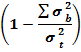 k/k-1		= 1.025641		r11		= 0.920514		= 0.102498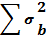 Uji ReabilitasDibawah ini disajikan secara lengkap hasil perhitungan varians setiap butir angket pendidikan karakter.Lampiran 04ANGKET PENDIDIKAN KARAKTER POS-TEST Lampiran 05RENCANA PELAKSAAN LAYANANBIMBINGAN KLASIKAL SEMESTER GENAP  TAHUN PELAJARAN 2020/2021							Medan 19 Mei 2021Kepala sekolah 					Calon Guru BK			Hj. Luhut Siagian, S.Ag.	Muslimah Kurniawati							171414021Lampiran 06Materi:Pengertian Pendidikan karakter Menurut kamus besar Bahasa Indonesia, karakter adalah sifat-sifat kejiwaan, akhlak atau budi pekerti yang membedakan seseorang dari yang lain. Karakter ini juga bisa dipahami sebagai tabiat atau watak. Dengan demikian, orang yang berkarakter adalah orang yang memiliki karakter, mempunyai kepribadian atau berwatak. Ramli (2003) menjelaskan bahwa pendidikan karakter memiliki esensi dan makna yang sama dengan pendidikan moral dan pendidikan akhlak. Tujuannya adalah membentuk pribadi anak, supaya menjadi manusia yang baik, warga masyarakat, dan warga negara yang baik. Oleh karen aitu hakikat pendidikan karakter dalam kontek pendidikan  di Indonesia adalah pendidikan nilai, yakni pendidikan nilai-nilai luhur yang bersumber dari budaya bangsa Indonesia sendiri, dalam rangka membina kepribadian generasi muda. Faktor yang Mempengaruhi Pembentukan KarakterTerdapat banyak faktor yang mempengaruhi karakter manusia. Dari sekian banyak faktor tersebut, para ahli menggolongkan ke dalam dua bagian yaitu:Faktor Internal Terdapat banyak hal yang mempengaruhi faktor internal ini diantaranya adalah: Insting atau naluri Insting adalah suatu sifat yang dapat menumbuhkan perbuatan yang menyampaikan pada tujuan dengan berfikir lebih dahulu ke arah tujuan itu tidak didahului latihan perbuatan itu (Amin, 1995:7). Setiap perbuatan manusia lahir dari suatu kehendak yang digerakkan oleh naluri (Insting). Naluri merupakan tabiat yang dibawa sejak lahir yang merupakan suatu pembawaan yang asli. Adat atau kebiasaan (Habit) Salah satu faktor penting dalam tingkah laku manusia adalah kebiasaan, karena sikap atau perilaku yang menjadi ahklah (karakter) sangat erat sekali dnegan kebiasaan, yang dimaksud dengan kebiasaan adalah perbuatan yang selalu yang diulang-ulang sehingga mudah untuk dikerjakan.  Kehendak/Kemauan (Iradah) Kemauan ialah kemauan untuk melangsungkan segala ide dan segala yang dimaksud, walau disertai dengan berbagai rintangan dan kesukaran-kesukaran, namun sekali-kali tidak mau tunduk kepada rintangan tersebut. Salah satu kekuatan yang berlindung dibalik tingkah laku adalah kehendak atau kemauan keras (Azam). Suara batin atau suara hati Di dalam diri manusia terdapat suatu kekuatan yang sewaktu-waktu memberikan peringatan (isyarat) jika tingkah laku manusia berada di ambang bahaya dan keburukan, kekuatan tersebut adalah suara batin atau suara hati. Suara batin berfungsi memperingatkan bahayanya perbuatan buruk dan berusaha untuk mencegahnya, di smaping dorongan untuk melakukan perbuatan baik. Keturunan 	Keturunan merupakan suatu faktor yang dapat mempengaruhi perbuatan manusia. Dalam kehidupan kita dapat melihat anak-anak yang berprilaku menyerupai orang tuanya bahkan nenek moyangnya, sekalipun sudah jauh. Faktor Eksternal Selain faktor internal (yang bersifat dari dalam) yang dapat mempengaruhi karakter manusia juga dapat faktor eksternal (yang bersifat dari luar) diantaranya adalah sebagai berikut:Pendidikan 		Tafsir (2004:6) mendefenisikan bahwa pendidikan adalah usaha meningkatkan diri dalam segala aspeknya. Pendidikan mempunyai pengaruh yang sangat besar dalam pembentukan karakter sesorang sehingga baik dari buruknya seseorang sangat tergantung pada pendidikan. Lingkungan 	Lingkungan adalah suatu yang melingkungi tubuh yang hidup, seperti tumbuh-tumbuhan, keadaan tanah, udara dan pergaulan manusia hidup selalu berhubungan dengan manusia lainnya atau juga dengan alam sekitar. Itulah sebabnya manusia harus bergaul dan dalam pergaulan itu saling mempengaruhi pikiran, sifat dan tingkah laku. Adapun lingkungan dibagi kedalam dua bagian:Lingkungan yang bersifat kebendaan Alam yang melingkungi manusia merupakan faktor yang mempengaruhi dan menentukan tingkah laku manusia. Lingkungan alam ini dapat mematahkan atau mematangkan pertumbuhan bakat yang dibawa seseorang.Lingkungan pergaulan yang bersifat kerohanian Seseorang yang hidup dalam lingkungan yang baik secara langsung atau tidak langsung dapat membentuk kepribadiannya menjadi baik, begitu pula sebaliknya seseorang yang hidup dalam lingkungan kurang mendukung dalam pembentukan akhlaknya maka setidaknya dia akan terpengaruh lingkungan tersebut.  Prinsip-Prinsip Pendidikan Karakter Pendidikan karakter di sekolah akan terlaksana dengan lancar, jika guru dalam pelaksanaannya memperhatikan beberapa prinsip pendidikan karakter. Kemendiknas (2010) memberikan rekomendasi 11 prinsip untuk mewujudkan pendidikan karakter yang efektif sebagai berikut:Mempromosikan nilai-nilai dasar etika sebagai basis karakter.Mengidentifikasi karakter secara komprehensif supaya mencangkup pemikiran, perasaan, dan perilaku.Menggunakan pendekatan yang tajam, proaktif dan efektif untuk membangun karakter.Menciptakan komunitas sekolah yang memiliki kepedulian.Memberi kesempatan kepada peserta didik untuk menunjukkan perilaku yang baik.Memiliki cakupan terhadap kurikulum yang bermakna dan menantang yang menghargai semua peserta didik, membangun karakter mereka, dan membantu mereka untuk sukses.Mengusahakan tumbuhnya motivasi diri pada para peserta didik.Memfungsikan seluruh staf sekolah sebagai komunitas moral yang berbagi tanggung jawab untuk pendidikan karakter dan setia pada nilai dasar yang sama.Adanya pembagian kepemimpinan moral dan dukungan luas dalam membangun inisiatif pendidikan karakter.Memfungsikan keluarga dan anggota masyarakat sebagai mitra dalam usaha membangun karakter. Mengevaluasi karakter sekolah, fungsi staf sekolah sebagai guru-guru karakter, dan menifestasi karakter positif dalam kehidupan peserta didik. Ciri Dasar Pendidikan Karakter Majid (2010) mendefenisikan ada empat ciri dasar pendidikan karakter, yaitu: Keteraturan interior dimana setiap tindakan diukur berdasarkan hirarki nilai. Maka nilai menjadi pedoman yang bersifat normative dalam setiap tindakan.Koheransi yang memberi keberanian membuat seseorang teguh ada prinsip, dan tidak mudah terombang-ambing pada situasi baru atau takut resiko. Koherensi merupakan dasar yang membangun rasa percaya satu sama lain. Tidak adanya koherensi dapat meruntuhkan kredibilitas seseorang. Otonomi. Disana seseorang menginternalisasikan aturan dari luar samapi menjadi nilai-nilai bagi pribadi. Ini dapat dilihat dari penilaian atas keputusan pribadi tanpa terpengaruh desakan pihak lain.Keteguhan dan kesetiaan. Keteguhan merupakan daya tahan seseorang guna menginginkan apapun yang dipandang baik. Dan kesetiaan merupakan dasar bagi penghormatan atas komitmen yang dipilih.Majid (2010) menyebutkan bahwa kematangan empat karakter tersebut diatas memungkinkan seseorang melewati tahap individualitas menuju personalitas. Orang-orang modern sering mencampurkan antara individualitas dan personalitas, antara aku alami dan aku rohani, antara independensi eksterior dan interior. Karakter inilah yang menentukan performa seseorang dalam segala tindakannya. Lampiran 07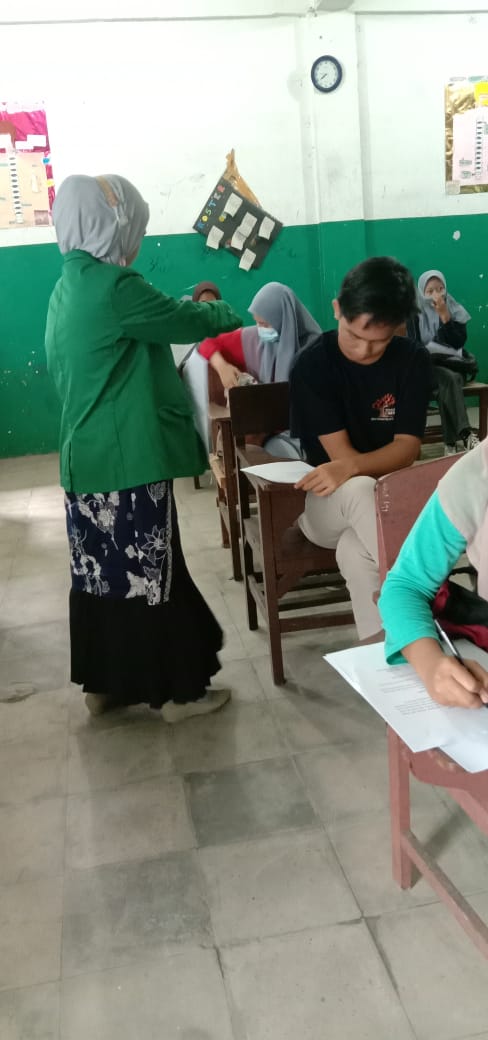 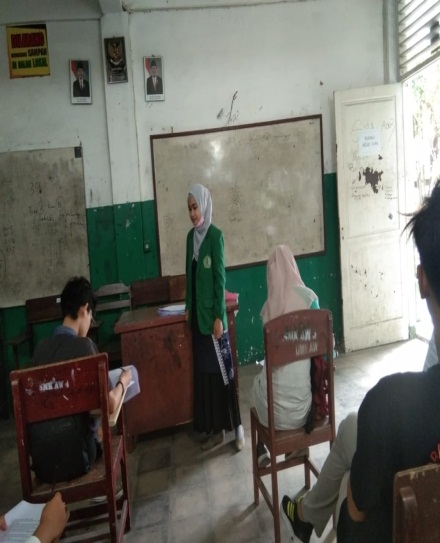 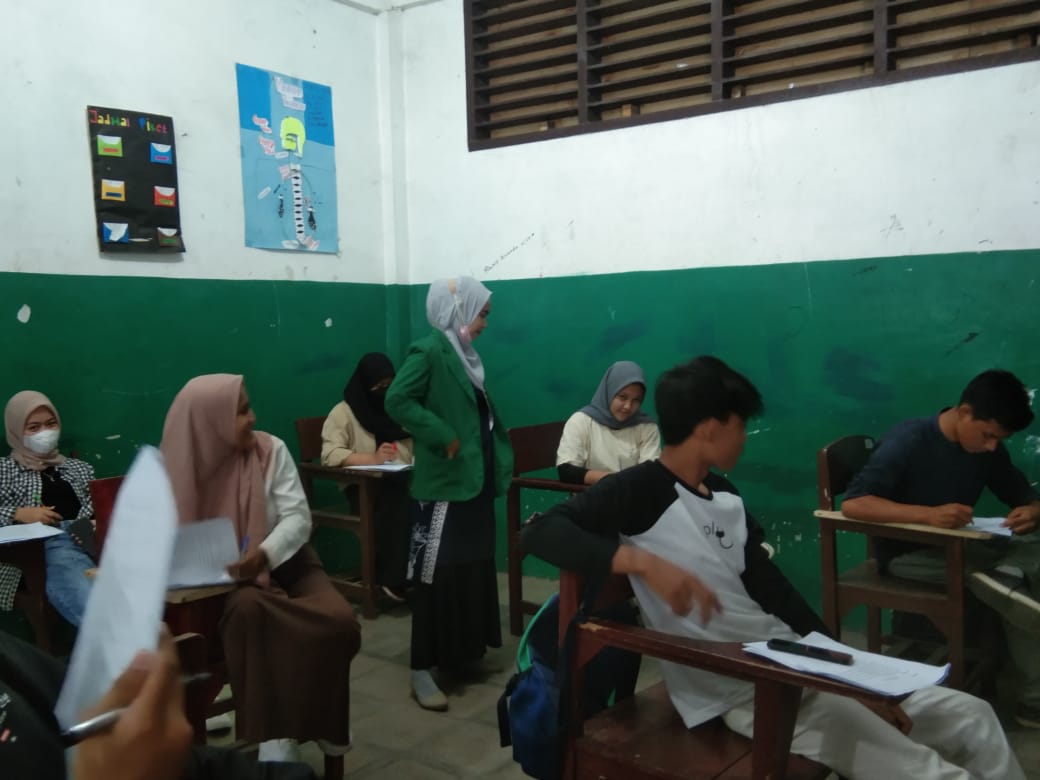 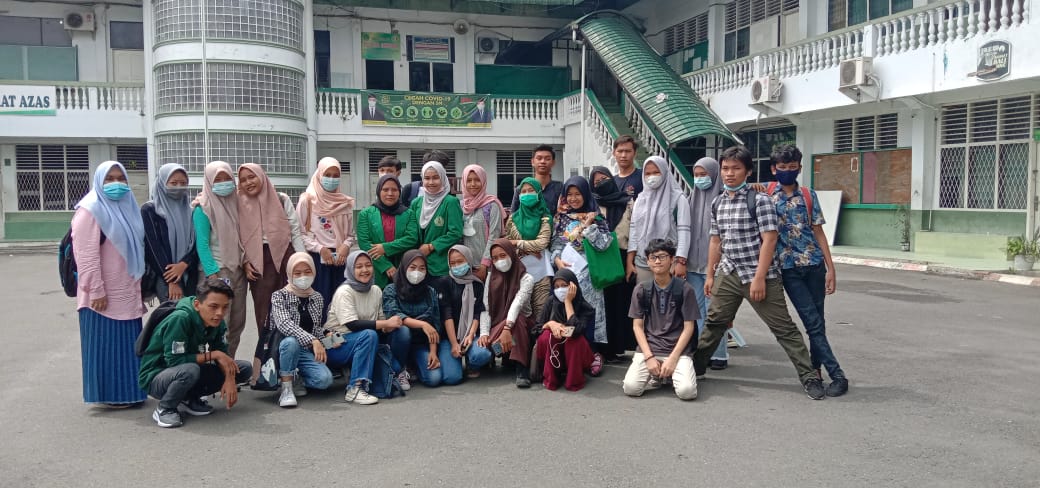 No.PernyataanKeterangan Keterangan Keterangan Keterangan No.PernyataanSSSTSSTS1.Saya lebih mengutamakan belajar dari pada bermain √No.Pernyataan Keterangan Keterangan Keterangan Keterangan No.Pernyataan SSSTSSTS1.Saya mengerjakan tugas dari guru 2.saya merapikan peralatan belajar setelah selesai digunakan3.Saya menjaga kebersihan kelas dengan tidak membuang sampah sembarangan 4.Saya keluar sekolah sebelum jam pelajaran dimulai 5.Saya datang lebih pagi ketika jadwal piket6.Saya mengumpulkan tugas tepat waktu7.Saya menggunakan seragam sesuai peraturan yang ada 8.Saya mentaati tata tertib yang berlaku di sekolah 9.Saya datang kesekolah tepat waktu10.Saya melaksanakan tugas piket secara teratur sesuai dengan pembagian tugas 11.Saya melaksanakan tugas dengan baik12.Saya berusaha mengerjakan tugas dengan cara belajar 13. Saya melihat cara kerja teman saya dalam mengerjakan tugas 14.Saat ujian saya berusaha mengerjakan sendiri15.Saya membagi tugas kelompok pada anggota kelompok saya16.Saya bersama teman membersihkan area sekolah 17.Saya menjaga kekomapakan dalm belajar kelompok 18.Saya memperhatikan teman saya saat berbicara 19.Saya memperhatiakan guru saat menjelaskan pelajaran dikelas20.Saya suka bercerita dengan teman saat guru memberikan penjelasan dikelas21.Saya suka menyela pendapat teman saya saat menyampaikan pendapat22.Saya menunggu waktu sesi tanya jawab jika saya ingin bertanya23.Saya berperan aktif selama mengikuti pembelajaran di kelas 24.Saya siap dalam melaksanakan kegiatan pembelajaran di kelas 25.Saya berani mengemukakan pendapat selama mengikuti pembelajaran 26.Saya mengikuti program ekstrakurikuler sesuai dengan kemampuan saya 27.Saya mudah berbicara didepan umum28.Saya terbiasa mengkoreksi hasil sebelum dikumpulkan 29.Saya menyesuaikan jawaban hasil kerja saya dengan punya teman 30.Saya mendengarkan dengan baik intruksi dari guru dalam mengerjakan suatu tugas31.Saya memanfaatkan waktu luang untuk mengerjakan tugas32.Saya mempu mengatasi masalah yang dihadapi 33.Saya belajar pada teman-teman yang lebih tahu mengenai tugas yang dikerjakan 34. Saya membuang sampah sembarangan 35.Saya sampai kesekolah 15 menit sebelum bel berbunyi 36.Saya mengulang Kembali pelajaran yang diberikan guru disaat belajar dirumah 37. Saya malas belajar disekolah jika tidak diberi uang saku 38.Saya membantu teman yang membutuhkan bantuan 39.Saya merasa rugi jika datang terlambat kesekolah 40.Saya pulang sekolah sebelum waktunyaNo.r xyr tabel Keterangan 1.0,4530,361Valid 2.0,6790,361Valid 3.0,6030,361Valid 4.0,1790,361Tidak Valid 5.0,6000,361Valid6.0,6810,361Valid7.0,6590,361Valid8.0,5370,361Valid9.0,5540,361Valid10.0,6470,361Valid11.0,7380,361Valid12.0,5990,361Valid13.0,4110,361Valid14.0,6010,361Valid15.0,5570,361Valid16.0,7060,361Valid17.0,6450,361Valid18.0,3790,361Valid19.0,6850,361Valid20.0,2660,361Tidak Valid 21.0,0720,361Tidak Valid 22.0,5590,361Valid23.0,6690,361Valid24.0,7250,361Valid25.0,6260,361Valid26.0,5510,361Valid27.0,6000,361Valid28.0,6350,361Valid29.0,1330,361Tidak Valid 30.0,6620,361Valid31.0,2930,361Tidak Valid 32.0,5660,361Valid33.0,5670,361Valid34.0,4180,361Valid35.0.4430,361Valid36.0,4450,361Valid37.0,3150,361Tidak Valid 38.0,4400,361Valid39.0,0630,361Tidak Valid 40.0,3780,361Valid Reliability StatisticsReliability StatisticsCronbach's AlphaN of Items.91940No No10.464210.8692220.54730.464230.61640.695240.59950.861250.69560.645260.80670.524270.58580.395280.66890.685290.792100.506300.326110.493310.254120.386320.355130.823330.441140.602340.602150.878350.438160.764360.557170.437371.154180.783380.493190.695390.424201.016400.875No.Pernyataan Keterangan Keterangan Keterangan Keterangan No.Pernyataan SSSTSSTS1.Saya mengerjakan tugas dari guru 2.saya merapikan peralatan belajar setelah selesai digunakan3.Saya menjaga kebersihan kelas dengan tidak membuang sampah sembarangan 4.Saya keluar sekolah sebelum jam pelajaran dimulai 5.Saya datang lebih pagi ketika jadwal piket6.Saya mengumpulkan tugas tepat waktu7.Saya menggunakan seragam sesuai peraturan yang ada 8.Saya mentaati tata tertib yang berlaku di sekolah 9.Saya datang kesekolah tepat waktu10.Saya melaksanakan tugas piket secara teratur sesuai dengan pembagian tugas 11.Saya melaksanakan tugas dengan baik12.Saya berusaha mengerjakan tugas dengan cara belajar 13. Saya melihat cara kerja teman saya dalam mengerjakan tugas 14.Saat ujian saya berusaha mengerjakan sendiri15.Saya membagi tugas kelompok pada anggota kelompok saya16.Saya bersama teman membersihkan area sekolah 17.Saya menjaga kekomapakan dalm belajar kelompok 18.Saya memperhatikan teman saya saat berbicara 19.Saya memperhatiakan guru saat menjelaskan pelajaran dikelas20.Saya suka bercerita dengan teman saat guru memberikan penjelasan dikelas21.Saya suka menyela pendapat teman saya saat menyampaikan pendapat22.Saya menunggu waktu sesi tanya jawab jika saya ingin bertanya23.Saya berperan aktif selama mengikuti pembelajaran di kelas 24.Saya siap dalam melaksanakan kegiatan pembelajaran di kelas 25.Saya berani mengemukakan pendapat selama mengikuti pembelajaran 26.Saya mengikuti program ekstrakurikuler sesuai dengan kemampuan saya 27.Saya mudah berbicara didepan umum28.Saya terbiasa mengkoreksi hasil sebelum dikumpulkan 29.Saya menyesuaikan jawaban hasil kerja saya dengan punya teman 30.Saya mendengarkan dengan baik intruksi dari guru dalam mengerjakan suatu tugas31.Saya memanfaatkan waktu luang untuk mengerjakan tugas32.Saya mempu mengatasi masalah yang dihadapi 33.Saya belajar pada teman-teman yang lebih tahu mengenai tugas yang dikerjakan 34. Saya membuang sampah sembarangan 35.Saya sampai kesekolah 15 menit sebelum bel berbunyi 36.Saya mengulang Kembali pelajaran yang diberikan guru disaat belajar dirumah 37. Saya malas belajar disekolah jika tidak diberi uang saku 38.Saya membantu teman yang membutuhkan bantuan 39.Saya merasa rugi jika datang terlambat kesekolah 40.Saya pulang sekolah sebelum waktunyaA. Komponen LayananLayanan InformasiB. Bidang Layanan Sosial C. Topik Layanan Meningkatkan Pendidikan Karakter D. Fungsi Layanan Pemahaman E. Tujuan UmumPeserta didik dapat meningkatkan Pendidikan karakter serta melaksanakannya dimasyarakat kelak.F.Tujuan KhususPeserta didik dapat memahami pengertian Pendidikan karakter  Peserta didik dapat memahami cara berkarakter dengan baik.G. Sasaran LayananKelas X IPA H. Materi LayananPengertian pendidikan Karakter Faktor- faktor yang mempengaruhi pembentukan karakter Prinsip pendidikan karakter Ciri-ciri dasar pendidikan karakter I. Waktu 45 menit J. Metode/ Tehnik Ceramah dan Tanya jawab K. Media/Alat Power point, dan alat tulisL. Pelaksanaan Pelaksanaan Tahap Awal/ Pendahuluan Tahap Awal/ Pendahuluan Pernyataan TujuanGuru bimbingan dan konseling atau konselor menyapa peserta didik dengan salam, lalu berdoa dalam mengawali kegiatan.Membina hubungan baik dengan peserta didik Guru bimbingan dan konseling atau konselor menyampaikan tujuan- tujuan khusus yang akan dicapai.Menanyakan kesiapan kepada peserta didik.Penjelasan Tentang Langkah- Langkah KegiatanGuru bimbingan dan konseling atau konselor menjelaskan langkah- langkah kegiatan, tugas dan tanggung jawab peserta didik.Mengarahkan Kegiatan Guru bimbingan dan konseling atau konselor memberikan penjelasan tentang topic yang akan dibicarakan.Tahap Peralihan (Transisi)Guru bimbingan dan konseling atau konselor menanyakan kesiapan peserta didik dalam melaksanakan kegiatan, dan memulai tahap inti.Tahap Inti Tahap Inti a. Kegiatan Peserta Didik         Guru Bimbingan dan Konseling mengajak agara dapat memahami tentang pendidikan karakter Peserta didik melakukan berbagai kegiatan sesuai langkah- langkah dan tugas serta tanggung jawab yang telah dijelaskan.B. Kegiatan Guru Bimbingan Dan Konseling Atau KonselorGuru bimbingan dan konseling atau konselor memberikan materi yang telah disiapkan.Tahap penutupTahap penutupa. guru bimbingan konseling atau konselor mengajak peserta didik membuat kesimpulan terkait dengan materi layanan b. guru bimbingan dan konseling atau konselor mangakhiri kegiatan dengan berdoa dan mengucapkan salam 